Publicado en Jerez de la Frontera (Cádiz) el 11/12/2023 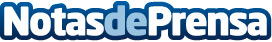 Repara tu Deuda Abogados cancela 92.000€ en Jerez de la Frontera (Cádiz) con la Ley de Segunda OportunidadEl exonerado sufrió una reducción del 50% de sus ingresos y no pudo hacer frente a los préstamos solicitados con anterioridadDatos de contacto:David GuerreroResponsable de Prensa655956735Nota de prensa publicada en: https://www.notasdeprensa.es/repara-tu-deuda-abogados-cancela-92-000-en Categorias: Nacional Derecho Finanzas Andalucia http://www.notasdeprensa.es